Rīgas domes Izglītības, kultūras un sporta departamenta struktūras shēma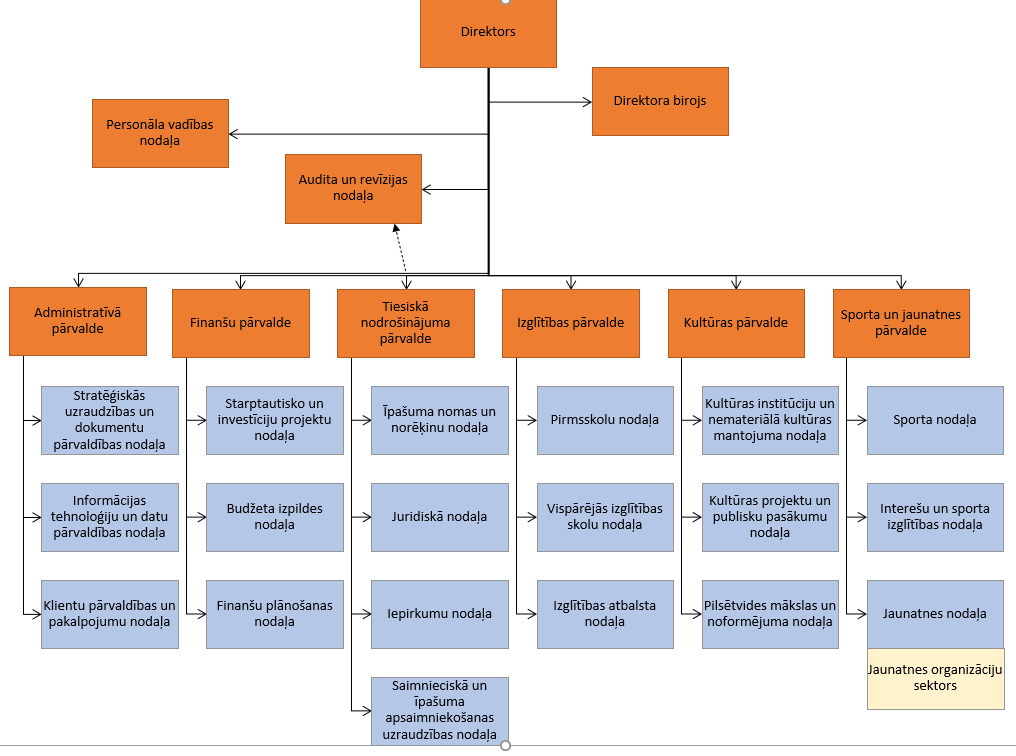 